INDICAÇÃO Nº 281/2018Sugere ao Poder Executivo Municipal que proceda ao conserto de dois buracos do DAE na Rua João Cândido Rangel, defronte os nº 32 e 36 no Jd. Mariana.   (A)Excelentíssimo Senhor Prefeito Municipal, Nos termos do Art. 108 do Regimento Interno desta Casa de Leis, dirijo-me a Vossa Excelência para sugerir ao setor competente que proceda ao conserto de dois buracos do DAE na Rua João Cândido Rangel, defronte os nº 32 e 36 no Jd. Mariana.Justificativa:Fomos procurados por munícipes solicitando essa providencia, pois, segundo eles após serviços executados pelo DAE ficaram os buracos na rua que estão causando transtornos, podendo causar acidentes e danificar os veículos.Plenário “Dr. Tancredo Neves”, em 13 de Dezembro de 2017.José Luís Fornasari                                                  “Joi Fornasari”                                                    - Vereador -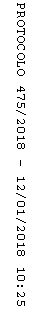 